Framework Schedule 6 (Order Form Template and Call-Off Schedules)Order Form CALL-OFF REFERENCE:		CCMA22A06THE BUYER:			Crown Commercial ServiceBUYER ADDRESS	REDACTED TEXT under FOIA Section 40, Personal InformationREDACTED TEXT under FOIA Section 40, Personal InformationREDACTED TEXT under FOIA Section 40, Personal InformationREDACTED TEXT under FOIA Section 40, Personal InformationTHE SUPPLIER: 			Media Sense SUPPLIER ADDRESS: 		REDACTED TEXT under FOIA Section 40, Personal Information					REDACTED TEXT under FOIA Section 40, Personal InformationREGISTRATION NUMBER: 	06823323 DUNS NUMBER:       		211537877SID4GOV ID:                 		N/AThis Order Form, when completed and executed by both Parties, forms a Call-Off Contract. A Call-Off Contract can be completed and executed using an equivalent document or electronic purchase order system. APPLICABLE FRAMEWORK CONTRACTThis Order Form is for the provision of the Call-Off Deliverables and dated 27th January 2023 date of issue. It’s issued under the Framework Contract with the reference number CCMA22A06for the provision of strategic market advice: Brand developmentCALL-OFF LOT(S):Lot 3 Ecosystem Strategic Advice and Support CALL-OFF INCORPORATED TERMSThe following documents are incorporated into this Call-Off Contract. Where numbers are missing we are not using those schedules. If the documents conflict, the following order of precedence applies:This Order Form including the Call-Off Special Terms and Call-Off Special Schedules.Joint Schedule 1(Definitions and Interpretation) RM6135The following Schedules in equal order of precedence:Joint Schedules for RM6135 Joint Schedule 2 (Variation Form) Joint Schedule 3 (Insurance Requirements)Joint Schedule 4 (Commercially Sensitive Information)Joint Schedule 10 (Rectification Plan) 			Joint Schedule 11 (Processing Data)	Call-Off Schedules for RM6135 			Call-Off Schedule 1 (Transparency Reports)Call-Off Schedule 2 (Staff Transfer)Call-Off Schedule 3 (Continuous Improvement)Call-Off Schedule 5 (Pricing Details)			 CCS Core Terms (version 3.0.7)Joint Schedule 5 (Corporate Social Responsibility) RM6135[Call-Off Schedule 4 (Call-Off Tender) as long as any parts of the Call-Off Tender that offer a better commercial position for the Buyer (as decided by the Buyer) take precedence over the documents above.]No other Supplier terms are part of the Call-Off Contract. That includes any terms written on the back of, added to this Order Form, or presented at the time of delivery. CALL-OFF START DATE:			31st January 2023CALL-OFF EXPIRY DATE: 		30th April 2023CALL-OFF INITIAL PERIOD:		3 MonthsCALL-OFF DELIVERABLES  Option A: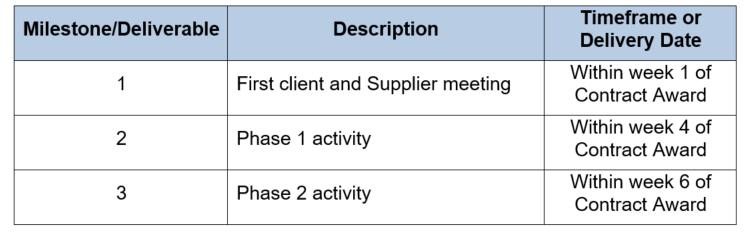 MAXIMUM LIABILITY The limitation of liability for this Call-Off Contract is stated in Clause 11.2 of the Core Terms.The Estimated Year 1 Charges used to calculate liability in the first Contract Year is £16,000 CALL-OFF CHARGESSee details in Call-Off Schedule 5 (Pricing Details)]REIMBURSABLE EXPENSESNonePAYMENT METHODThe payment method for this Call-Off Contract is BACSBUYER’S INVOICE ADDRESS: REDACTED TEXT under FOIA Section 40, Personal InformationREDACTED TEXT under FOIA Section 40, Personal InformationREDACTED TEXT under FOIA Section 40, Personal InformationREDACTED TEXT under FOIA Section 40, Personal InformationBUYER’S AUTHORISED REPRESENTATIVEREDACTED TEXT under FOIA Section 40, Personal InformationREDACTED TEXT under FOIA Section 40, Personal InformationREDACTED TEXT under FOIA Section 40, Personal InformationREDACTED TEXT under FOIA Section 40, Personal InformationBUYER’S ENVIRONMENTAL POLICYhttps://www.gov.uk/government/publications/carbon-reduction-policy/carbon-reduction-policy BUYER’S SECURITY POLICYNot ApplicableSUPPLIER’S AUTHORISED REPRESENTATIVEREDACTED TEXT under FOIA Section 40, Personal InformationREDACTED TEXT under FOIA Section 40, Personal InformationREDACTED TEXT under FOIA Section 40, Personal InformationREDACTED TEXT under FOIA Section 40, Personal InformationSUPPLIER’S CONTRACT MANAGERREDACTED TEXT under FOIA Section 40, Personal InformationREDACTED TEXT under FOIA Section 40, Personal InformationREDACTED TEXT under FOIA Section 40, Personal InformationREDACTED TEXT under FOIA Section 40, Personal InformationPROGRESS REPORT FREQUENCYTo be agreed at initial kick off meetingPROGRESS MEETING FREQUENCYTo be agreed at initial kick off meetingKEY STAFFTo be agreed at initial kick off meetingKEY SUBCONTRACTOR(S)Observatory InternationalCOMMERCIALLY SENSITIVE INFORMATIONNot applicable SERVICE CREDITSNot applicableADDITIONAL INSURANCESNot applicableGUARANTEENot applicableSOCIAL VALUE COMMITMENTNot applicableFor and on behalf of the Supplier:For and on behalf of the Supplier:For and on behalf of the Buyer:For and on behalf of the Buyer:Signature:REDACTED TEXT under FOIA Section 40, Personal InformationSignature:REDACTED TEXT under FOIA Section 40, Personal InformationName:REDACTED TEXT under FOIA Section 40, Personal InformationName:REDACTED TEXT under FOIA Section 40, Personal InformationRole:REDACTED TEXT under FOIA Section 40, Personal InformationRole:REDACTED TEXT under FOIA Section 40, Personal InformationDate:30/01/23Date:31/01/23